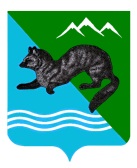 ПОСТАНОВЛЕНИЕАДМИНИСТРАЦИИ  СОБОЛЕВСКОГО  МУНИЦИПАЛЬНОГО  РАЙОНА КАМЧАТСКОГО  КРАЯ    09  августа 2023 года                  с.Соболево                                                №188 О внесении изменений в Устав муниципального казенного учреждения «Центр обеспечения деятельности органов местного самоуправления и муниципальных учреждений» Соболевского муниципального района Камчатского края	В соответствии с Федеральным законом от 06.10.2003 № 131-ФЗ «Об общих принципах организации местного самоуправления в Российской Федерации», Федеральным законом от 12.01.1996 № 8-ФЗ «О погребении и похоронном деле», постановлением администрации Соболевского муниципального района Камчатского края от 02.11.2022 № 511 «О присвоении статуса специализированной службы по вопросам похоронного дела», АДМИНИСТРАЦИЯ ПОСТАНОВЛЯЕТ:Внести в Устав муниципального казенного учреждения «Центр обеспечения деятельности органов местного самоуправления и муниципальных учреждений» Соболевского муниципального района Камчатского края следующие изменения:часть 2.1. раздела 2 дополнить пунктом 6 следующего содержания:«6) обеспечение деятельности специализированной службы по вопросам похоронного дела при погребении умерших на территории Соболевского сельского поселения Соболевского муниципального района.»;раздел 2 дополнить частью 2,5 следующего содержания :«2.5. Для достижения целей, указанной в пункте 6 части 2.1 настоящего Устава, Учреждение осуществляет следующие виды деятельности:«57) организация похорон и предоставление связанных с ними услуг на территории Соболевского сельского поселения.»;части 2.5 -2.6 раздела 2  считать соответственно частями 2.6-2.7.Управлению делами администрации Соболевского муниципального района опубликовать настоящее постановление в районной газете «Соболевский вестник» и разместить на официальном сайте Соболевского муниципального района Камчатского края в информационно-телекоммуникационной сети Интернет.Настоящее постановление вступает в силу после его официального опубликования (обнародования).Глава Соболевского муниципального района 	          		         А.В. Воровский